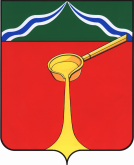 Калужская областьАдминистрация муниципального района«Город Людиново и Людиновский район»П О С Т А Н О В Л Е Н И Еот  «_10_ »    02    2021 г.							                                №  137О распределении средств дорожного фонда на осуществление Дорожной деятельностибюджетам поселений и бюджету муниципального  района  в 2021 годуВ соответствии с решением Людиновского Районного Собрания от 25.12.2020 № 32 «О бюджете муниципального района «Город Людиново и Людиновский район» на 2021 год и на плановый период 2022 и 2023 годов» администрация муниципального района «Город Людиново и Людиновский район»	ПОСТАНОВЛЯЕТ:Распределить средства дорожного фонда  бюджетам поселений и бюджету муниципального района  на осуществление дорожной деятельности в 2021 году в сумме 12 421 536 (двенадцать миллионов четыреста двадцать одна  тысяча пятьсот тридцать шесть) рублей (приложение №1).Настоящее постановление вступает в силу с момента его подписания и распространяется на правоотношения, возникшие с 01 января 2021 года.Контроль за исполнением настоящего постановления возложить на заместителя главы администрации муниципального района Е.И. Шарова.Глава администрации                                                                                            муниципального района						                                  Д.С. Удалов                                                                                                               Приложение №1                                                                                                             к постановлению администрации                                                                                                        муниципального района                                                                                                                         от «  10   »   02     2021 № 137РАСПРЕДЕЛЕНИЕ  СРЕДСТВ ДОРОЖНОГО ФОНДАБЮДЖЕТАМ ПОСЕЛЕНИЙ И БЮДЖЕТУ МУНИЦИПАЛЬНОГО РАЙОНАНА ОСУЩЕСТВЛЕНИЕ ДОРОЖНОЙ ДЕЯТЕЛЬНОСТИ  В  2021 г.	Собственник дорог2021 год,руб.ВСЕГО:12 421 536,00Сельское поселение «Деревня Заболотье»1 300 000,00Сельское поселение «Деревня Игнатовка» 1 020 000,00Сельское поселение «Село Заречный»1 232 000,00Сельское поселение «Село Букань»700 000,00Сельское поселение «Деревня Манино»1 322 000,00Городское поселение «Город Людиново»4 347 536,00МР «Город Людиново и Людиновский район»2 500 000,00